1.PIELIKUMSLimbažu novada domes19.12.2019. sēdes lēmumam(protokols Nr.28, 10.§)Lokālplānojuma teritorijaLimbažu novada Skultes pagasta zemes vienības ar kadastra apzīmējumiem66760134652, 66760134655, 66760134654, 66760134657, 66760134656, 66760134659, 66760134658, 66760134661, 66760134660, 66760134662, 66760134663, 66760134664, 66760134665, 66760134666, 66760134667, 66760134668, 66760133158 (kopējā lokālplānojuma teritorija 5,34 ha)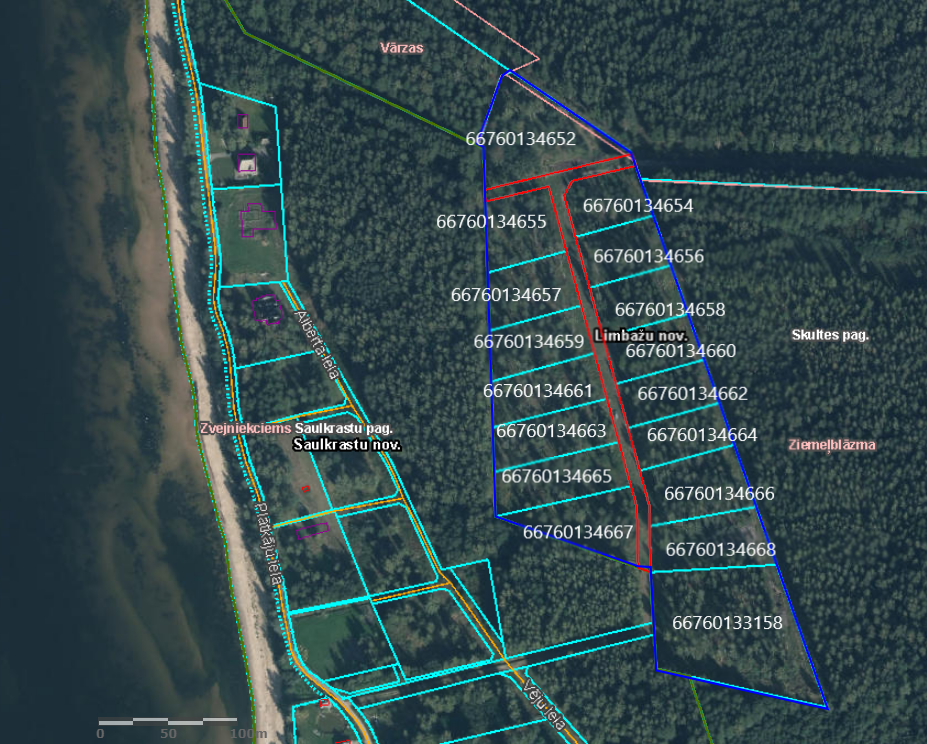 (1.attēls)Izkopējums no Nekustamā īpašuma valsts kadastra informācijas sistēmas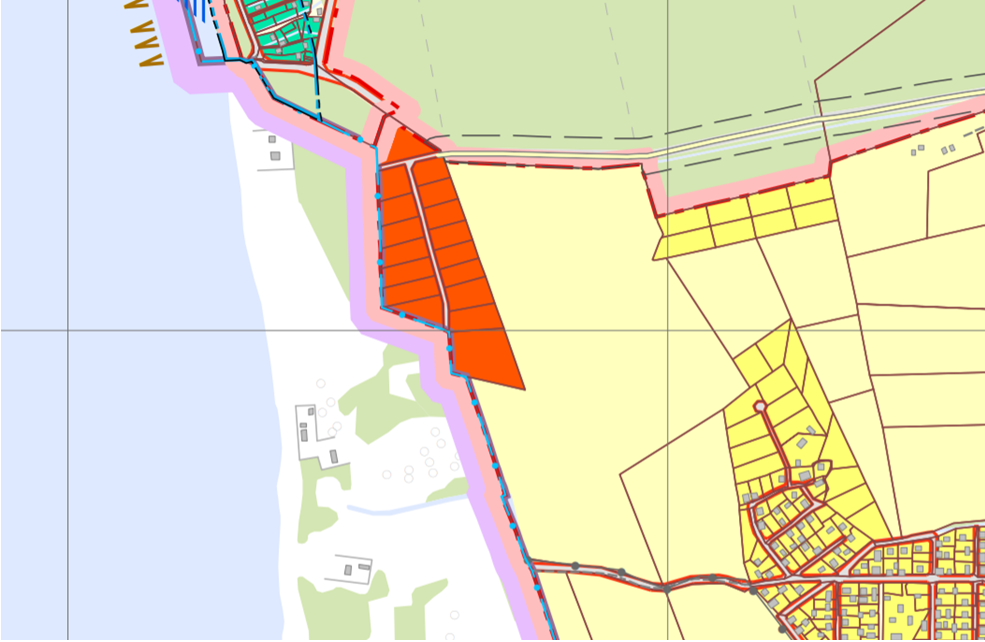 (2.attēls)Apzīmējumi:Plānotā (atļautā) teritorijas izmantošana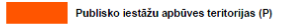 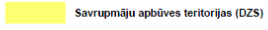 